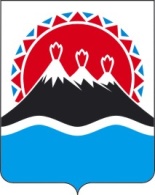 П О С Т А Н О В Л Е Н И ЕПРАВИТЕЛЬСТВА  КАМЧАТСКОГО КРАЯ            г. Петропавловск-КамчатскийПРАВИТЕЛЬСТВО ПОСТАНОВЛЯЕТ:Внести в постановление Правительства Камчатского края от 16.05.2017 № 205-П "Об установлении порядка определения размера арендной платы за земельные участки, государственная собственность на которые не разграничена, предоставленные в аренду без торгов" следующие изменения:1) в приложении 1: а) в частях 2-4, 7-10, 13 слова "кадастровой стоимости" заменить словами "базовой стоимости";б) дополнить частью 14.1. следующего содержания:"14.1. Для целей настоящего Порядка, базовая стоимость земельного участка устанавливается равной его кадастровой стоимости. До перехода к проведению на территории Камчатского края государственной кадастровой оценки в соответствии с Федеральным законом от 03.07.2016 № 237-ФЗ "О государственной кадастровой оценке", для земельных участков, кадастровая стоимость которых не может быть рассчитана в порядке, предусмотренном ст. 24.19 Федерального закона от 29.07.1998 № 135-ФЗ "Об оценочной деятельности в Российской Федерации", базовая стоимость земельного участка устанавливается равной его рыночной стоимости, определенной на основании отчета, составленного в соответствии с требованиями федерального законодательства об оценочной деятельности.";2) в приложении 2:а) в частях 2-9, 11-15 слова "кадастровой стоимости" заменить словами "базовой стоимости";б) в части 18 слова "кадастровая стоимость" заменить словами "базовая стоимость";в) дополнить частью 19.1. следующего содержания:"19.1. Для целей настоящего Порядка, базовая стоимость земельного участка устанавливается равной его кадастровой стоимости. До перехода к проведению на территории Камчатского края государственной кадастровой оценки в соответствии с Федеральным законом от 03.07.2016 № 237-ФЗ "О государственной кадастровой оценке", для земельных участков, кадастровая стоимость которых не может быть рассчитана в порядке, предусмотренном ст. 24.19 Федерального закона от 29.07.1998 № 135-ФЗ "Об оценочной деятельности в Российской Федерации", базовая стоимость земельного участка устанавливается равной его рыночной стоимости, определенной на основании отчета, составленного в соответствии с требованиями федерального законодательства об оценочной деятельности.".3. Настоящее постановление вступает в силу через 10 дней после дня его официального опубликования.Губернатор Камчатского края	В.И. Илюхин№О внесении изменений в приложения 1 и 2 к постановлению Правительства Камчатского края от 16.05.2017 № 205-П "Об установлении порядка определения размера арендной платы за земельные участки, государственная собственность на которые не разграничена, предоставленные в аренду без торгов" 